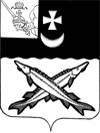 			ПРЕДСТАВИТЕЛЬНОЕ СОБРАНИЕ 		БЕЛОЗЕРСКОГО МУНИЦИПАЛЬНОГО РАЙОНА					РЕШЕНИЕОт 29.10.2013 г. № 93	Руководствуясь Бюджетным Кодексом Российской Федерации, Федеральным законом РФ от 06.10.2003 года № 131-ФЗ «Об общих принципах организации местного самоуправления в Российской Федерации», законом области от 19.02.2008 года № 1758- ОЗ «О бюджетном процессе в Вологодской области» (с изменениями и дополнениями), законами области, статьей 18 Устава района,Представительное Собрание Белозерского муниципального районаРЕШИЛО:Внести в Положение о бюджетном процессе в Белозерском муниципальном районе, утвержденное решением Белозерского комитета районного самоуправления от 19.08.2003 года №145 (с последующими изменениями и дополнениями) следующие изменения и дополнения:1.1.  Дополнить Раздел 2 «Составление проекта районного бюджета» подразделом 2.7.следующего содержания:«2.7. Районный фонд финансовой поддержки поселений1. Дотации на выравнивание бюджетной обеспеченности поселений из районного бюджета предоставляются поселениям, входящим в состав Белозерского муниципального района, в соответствии с настоящим Положением.Дотации на выравнивание бюджетной обеспеченности поселений из бюджета муниципального района образуют районный фонд финансовой поддержки поселений.2. Порядок определения объема районного фонда финансовой поддержки поселений и распределения дотаций на выравнивание бюджетной обеспеченности поселений из районного бюджета  устанавливается законом области.3. Объем и распределение дотаций на выравнивание бюджетной обеспеченности поселений из районного бюджета  утверждаются решением Представительного Собрания  района о районном бюджете  на очередной финансовый год  и плановый период.4. Дотации на выравнивание бюджетной обеспеченности поселений из районного бюджета определяются по  методике, установленной решением Представительного Собрания муниципального района, за исключением дотаций, предоставляемых в порядке, установленном соответствующими законами области.»;1.2. Изложить Раздел 7  «Муниципальный финансовый контроль и ответственность за нарушение бюджетного законодательства» в следующей редакции:« 7. Муниципальный финансовый контроль.7.1 Виды муниципального финансового контроля1. Муниципальный финансовый контроль осуществляется в целях обеспечения соблюдения бюджетного законодательства Российской Федерации и иных нормативных правовых актов, регулирующих бюджетные правоотношения.Муниципальный финансовый контроль подразделяется на внешний и внутренний, предварительный и последующий.2. Внешний муниципальный финансовый контроль в сфере бюджетных правоотношений является контрольной деятельностью контрольно-счетной комиссии района.3. Внутренний муниципальный финансовый контроль в сфере бюджетных правоотношений является контрольной деятельностью уполномоченного органа внутреннего муниципального финансового контроля (далее - орган внутреннего муниципального финансового контроля), и финансового управления рай	она.4. Предварительный контроль осуществляется в целях предупреждения и пресечения бюджетных нарушений в процессе исполнения бюджетов бюджетной системы Российской Федерации.5. Последующий контроль осуществляется по результатам исполнения бюджетов бюджетной системы Российской Федерации в целях установления законности их исполнения, достоверности учета и отчетности.7.2. Объекты муниципального финансового контроля1. Объектами  муниципального финансового контроля (далее - объекты контроля) являются:главные распорядители (распорядители, получатели) бюджетных средств, главные администраторы (администраторы) доходов бюджета, главные администраторы (администраторы) источников финансирования дефицита бюджета;финансовые органы (главные распорядители (распорядители) и получатели средств бюджета, которому предоставлены межбюджетные трансферты) в части соблюдения ими целей и условий предоставления межбюджетных трансфертов, бюджетных кредитов, предоставленных из районного бюджета;муниципальные учреждения;муниципальные унитарные предприятия;хозяйственные товарищества и общества с участием публично-правовых образований в их уставных (складочных) капиталах, а также коммерческие организации с долей (вкладом) таких товариществ и обществ в их уставных (складочных) капиталах;юридические лица (за исключением государственных (муниципальных) учреждений, государственных (муниципальных) унитарных предприятий, государственных корпораций и государственных компаний, хозяйственных товариществ и обществ с участием публично-правовых образований в их уставных (складочных) капиталах, а также коммерческих организаций с долей (вкладом) таких товариществ и обществ в их уставных (складочных) капиталах), индивидуальные предприниматели, физические лица в части соблюдения ими условий договоров (соглашений) о предоставлении средств из районного бюджета, договоров (соглашений) о предоставлении  муниципальных гарантий;кредитные организации, осуществляющие отдельные операции с бюджетными средствами, в части соблюдения ими условий договоров (соглашений) о предоставлении средств из районного бюджета.2. Органы муниципального финансового контроля осуществляют контроль за использованием средств районного, а также межбюджетных трансфертов и бюджетных кредитов, предоставленных другому бюджету бюджетной системы Российской Федерации. Такой контроль осуществляется также в отношении главных распорядителей (распорядителей) и получателей средств бюджета, которому предоставлены межбюджетные трансферты.Муниципальный финансовый контроль в отношении объектов контроля (за исключением участников бюджетного процесса, бюджетных и автономных учреждений, государственных (муниципальных) унитарных предприятий, государственных корпораций и государственных компаний, хозяйственных товариществ и обществ с участием публично-правовых образований в их уставных (складочных) капиталах, а также коммерческих организаций с долей (вкладом) таких товариществ и обществ в их уставных (складочных) капиталах) осуществляется только в части соблюдения ими условий предоставления средств из бюджета, в процессе проверки главных распорядителей (распорядителей) бюджетных средств, их предоставивших.3. Непредставление или несвоевременное представление объектами контроля в органы муниципального финансового контроля по их запросам информации, документов и материалов, необходимых для осуществления их полномочий по муниципальному финансовому контролю, а равно их представление не в полном объеме или представление недостоверных информации, документов и материалов влечет за собой ответственность, установленную законодательством Российской Федерации.4. Проверка расходов контрольно-счетной комиссии  за отчетный финансовый год осуществляется в соответствии с Федеральным законом от 7 февраля 2011 года N 6-ФЗ "Об общих принципах организации и деятельности контрольно-счетных органов субъектов Российской Федерации и муниципальных образований".7.3 Методы осуществления муниципального финансового контроля1. Методами осуществления муниципального финансового контроля являются проверка, ревизия, обследование, санкционирование операций.2. Под проверкой  понимается совершение контрольных действий по документальному и фактическому изучению законности отдельных финансовых и хозяйственных операций, достоверности бюджетного (бухгалтерского) учета и бюджетной (бухгалтерской) отчетности в отношении деятельности объекта контроля за определенный период.Под ревизией  понимается комплексная проверка деятельности объекта контроля, которая выражается в проведении контрольных действий по документальному и фактическому изучению законности всей совокупности совершенных финансовых и хозяйственных операций, достоверности и правильности их отражения в бюджетной (бухгалтерской) отчетности.Результаты проверки, ревизии оформляются актом. Под обследованием  понимаются анализ и оценка состояния определенной сферы деятельности объекта контроля.Результаты обследования оформляются заключением.Под санкционированием операций  понимается совершение разрешительной надписи после проверки документов, представленных в целях осуществления финансовых операций, на их наличие и (или) на соответствие указанной в них информации требованиям бюджетного законодательства Российской Федерации и иных нормативных правовых актов, регулирующих бюджетные правоотношения.7.4. Полномочия контрольно-счетной комиссии района по осуществлению внешнего муниципального финансового контроля1. Полномочиями  контрольно-счетной комиссии района по осуществлению внешнего муниципального финансового контроля являются:контроль за соблюдением бюджетного законодательства Российской Федерации и иных нормативных правовых актов, регулирующих бюджетные правоотношения, в ходе исполнения бюджета;контроль за достоверностью, полнотой и соответствием нормативным требованиям составления и представления бюджетной отчетности главных администраторов бюджетных средств, квартального и годового отчетов об исполнении бюджета;контроль в других сферах, установленных  Федеральным законом от 7 февраля 2011 года N 6-ФЗ "Об общих принципах организации и деятельности контрольно-счетных органов субъектов Российской Федерации и муниципальных образований".2. При осуществлении полномочий по внешнему муниципальному финансовому контролю контрольно-счетной комиссией:проводятся проверки, ревизии, обследования;направляются объектам контроля акты, заключения, представления и (или) предписания;направляются органам и должностным лицам, уполномоченным  принимать решения о применении  бюджетных мер принуждения, уведомления о применении бюджетных мер принуждения;осуществляется производство по делам об административных правонарушениях в порядке, установленном законодательством об административных правонарушениях.7.5. Полномочия финансового управления района  по осуществлению внутреннего муниципального финансового контроля1. Полномочиями финансового управления района по осуществлению внутреннего муниципального финансового контроля являются:контроль за непревышением суммы по операции над лимитами бюджетных обязательств и (или) бюджетными ассигнованиями;контроль за соответствием содержания проводимой операции коду бюджетной классификации Российской Федерации, указанному в платежном документе, представленном в Федеральное казначейство получателем бюджетных средств;контроль за наличием документов, подтверждающих возникновение денежного обязательства, подлежащего оплате за счет средств бюджета.2. При осуществлении полномочий по внутреннему муниципальному финансовому контролю  проводится санкционирование операций.7.6. Полномочия органа внутреннего муниципального финансового контроля по осуществлению внутреннего муниципального финансового контроля1. Полномочиями органов внутреннего  муниципального финансового контроля по осуществлению внутреннего муниципального финансового контроля являются:контроль за соблюдением бюджетного законодательства Российской Федерации и иных нормативных правовых актов, регулирующих бюджетные правоотношения;контроль за полнотой и достоверностью отчетности о реализации муниципальных программ, в том числе отчетности об исполнении муниципальных заданий.2. При осуществлении полномочий по внутреннему муниципальному финансовому контролю органом внутреннего муниципального финансового контроля:проводятся проверки, ревизии и обследования;направляются объектам контроля акты, заключения, представления и (или) предписания;направляются органам и должностным лицам, уполномоченным  принимать решения о применении бюджетных мер принуждения, уведомления о применении бюджетных мер принуждения;осуществляется производство по делам об административных правонарушениях в порядке, установленном законодательством об административных правонарушениях.3. Порядок осуществления полномочий органа внутреннего муниципального финансового контроля по внутреннему муниципальному финансовому контролю определяется постановлением администрации района.»2. Настоящее решение вступает в силу с момента подписания за исключением подпункта 1.1. Подпункт 1.1. вступает в силу с 01 января 2014 года и применяется при составлении проекта районного бюджета на 2014 год и плановый период 2015-2016 г. г.3. Настоящее решение опубликовать в районной газете «Белозерье» и разместить на официальном сайте Белозерского муниципального района в информационно-телекоммуникационной сети «Интернет».ПредседательПредставительного Собрания района:			А. П. ЯковчукГлава района:							Е. В. ШашкинО внесении  изменений и дополнений в Положение о бюджетном процессе в Белозерском муниципальном районе